LIITTEET- asumisneuvonnan tilastointilomake - ohjausryhmän pöytäkirjat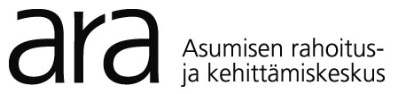 ASUMISNEUVONTA-AVUSTUKSEN RAPORTOINTIASUMISNEUVONTA-AVUSTUKSEN RAPORTOINTILomake liitteineen palautetaan ARAn kirjaamoon sähköpostilla: kirjaamo.ara@ara.fiYHTEYSTIEDOTLomake liitteineen palautetaan ARAn kirjaamoon sähköpostilla: kirjaamo.ara@ara.fiYHTEYSTIEDOTLomake liitteineen palautetaan ARAn kirjaamoon sähköpostilla: kirjaamo.ara@ara.fiYHTEYSTIEDOTToiminnan nimiToiminnan nimiToiminnan nimiAvustuksen saajaAvustuksen saajaY-tunnusKatuosoitePLPostinumero ja postitoimipaikkaYhteyshenkilön nimiYhteyshenkilön nimiVirka-asema/tehtävä SähköpostiosoiteSähköpostiosoitePuhelin/matkapuhelinTyöntekijöiden yhteystiedot (nimi, sähköposti, puhelinnumero)Työntekijöiden yhteystiedot (nimi, sähköposti, puhelinnumero)Työntekijöiden yhteystiedot (nimi, sähköposti, puhelinnumero)TOIMINNAN RESURSSIT JA TOIMINTAYMPÄRISTÖTOIMINNAN RESURSSIT JA TOIMINTAYMPÄRISTÖTOIMINNAN RESURSSIT JA TOIMINTAYMPÄRISTÖAsumisneuvonnan työntekijät (henkilömäärä, kokoaikainen/osa-aikainen)Asumisneuvonnan työntekijät (henkilömäärä, kokoaikainen/osa-aikainen)Asumisneuvonnan työntekijät (henkilömäärä, kokoaikainen/osa-aikainen)Asumisneuvojien koulutustaustaAsumisneuvojien koulutustaustaAsumisneuvojien koulutustaustaMihin organisaatioon/organisaatioihin asumisneuvojat sijoittuvatMihin organisaatioon/organisaatioihin asumisneuvojat sijoittuvatMihin organisaatioon/organisaatioihin asumisneuvojat sijoittuvatMitkä organisaatiot osallistuvat asumisneuvonnan kustannuksiinMitkä organisaatiot osallistuvat asumisneuvonnan kustannuksiinMitkä organisaatiot osallistuvat asumisneuvonnan kustannuksiinToiminnan tärkeimmät yhteistyötahot (organisaatiosi sisällä ja/tai muut toimijat)Toiminnan tärkeimmät yhteistyötahot (organisaatiosi sisällä ja/tai muut toimijat)Toiminnan tärkeimmät yhteistyötahot (organisaatiosi sisällä ja/tai muut toimijat)Asiakaskunnan suuruus ja mahdolliset erityiset kohderyhmätAsiakaskunnan suuruus ja mahdolliset erityiset kohderyhmätAsiakaskunnan suuruus ja mahdolliset erityiset kohderyhmätTAVOITTEETTarve asumisneuvonnalleAsumisneuvonnan toimintamalli ja tavoitteetTOIMINTAKuvaile tiiviisti raportointikauden toimintaa Asiakasmäärät, yleisimmät syyt neuvontaan hakeutumiselle ja tehdyt toimenpiteetMerkittävimmät edistysaskeleet ja onnistumiset. Mitä tuloksia on saatu aikaan? Ovatko tavoitteet toteutuneet?      Suurimmat haasteetMillaista yhteistyötä hyvinvointialueen kanssa on ollut?Miten hyvin kohderyhmä on tavoitettu? Miten palvelu on vastannut asiakkaiden tarpeisiin?Ovatko resurssit riittävät toiminnan tavoitteiden saavuttamiseksi?MUUTARaportointikaudella tehdyt matkat, järjestetyt tilaisuudet, osallistuminen tapahtumiin